Biskupské gymnázium,církevní základní škola, mateřská škola a základní umělecká škola Hradec KrálovéNázev semináře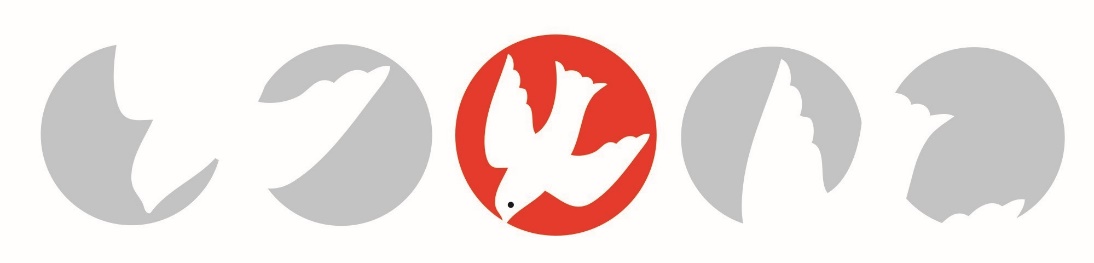 seminární práceNázev seminární práceJméno a příjmení autoraHradec Králové 20XXProhlášení Prohlašuji, že jsem svou seminární práci vypracoval/a samostatně a použil/a jsem pouze prameny a literaturu uvedené v seznamu bibliografických záznamů.Prohlašuji, že tištěná verze a elektronická verze seminární práce jsou shodné. Nemám závažný důvod proti zpřístupňování této práce v souladu se zákonem č. 121/2000 Sb., o právu autorském, o právech souvisejících s právem autorským a o změně některých zákonů (autorský zákon) ve znění pozdějších předpisů. V město dne datum ………………………………………………			Jméno a příjmení autoraPoděkování Na tomto místě můžete vložit poděkování těm, kteří vám s tvorbou seminární práce pomohli. Poděkování je vaše autorské dílo, nemá předepsanou podobu a není povinnou součástí seminární práce. Záleží jen na vás, zda, komu a jakým způsobem poděkujeteAnotaceShrnutí celého obsahu práce. Často začíná slovy „Ve své seminární práci jsem se zabýval/a…“ nebo „Tato práce se zabývá…“. Shrnuje téma práce, její cíle, použité metody a dosažené výsledky. Rozsah by se měl pohybovat mezi  10 větami. Klíčová slova3-5 klíčových slov oddělených středníkemAnnotationPřeklad anotace do anglického jazykaKeywordsPřeklad klíčových slov do anglického jazykaObsah1	Úvod	62	Teoretická část	72.1	První oddíl druhé kapitoly	72.1.1	První pododdíl prvního oddílu druhé kapitoly	73	Praktická část	83.1	První oddíl třetí kapitoly	83.1.1	První pododdíl prvního oddílu třetí kapitoly	84	Závěr	95	Použitá literatura	106	Seznam obrázků a tabulek	117	Příloha 1: Název přílohy	12ÚvodÚvodTeoretická částTeoretická částPrvní oddíl druhé kapitolyPrvní oddíl druhé kapitolyPrvní pododdíl prvního oddílu druhé kapitolyPrvní pododdíl prvního oddílu druhé kapitolyPraktická částPraktická částPrvní oddíl třetí kapitolyPrvní oddíl třetí kapitolyPrvní pododdíl prvního oddílu třetí kapitolyPrvní pododdíl prvního oddílu třetí kapitolyZávěrZávěrPoužitá literaturaPoužitá literaturaSeznam obrázků a tabulekSeznam obrázků a tabulekPříloha 1: Název přílohyPřílohy musí být průběžně čísloványVedoucí seminární práce:Jméno a příjmení vedoucíhoKonzultant: